       មជ្ឈមណ្ឌលដុនបូស្កូ​ប៉ោយប៉ែត    DON  BOSCO  CENTER  POIPET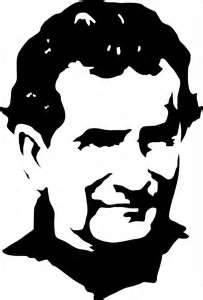 ភូមិមិត្តភាព​​   សង្កាត់ប៉ោយប៉ែត​​​      ក្រុងប៉ោយប៉ែត      ខេត្តបន្ទាយមានជ័យ                    Phum Mithepheap, Sangkat Poipet, Poipet City, Bantteay Meanchey, Province.E-mail address:  father_johnvisser@yahoo.com   Tel:   (855)   012 989031=============================================================================Poipet,  1st   December  2018Dear Benefactors and Friends,We are entering into the last days of 2018 and going towards the new year with much hope and trust. On 25 December we celebrate the birth of Jesus Christ and listen again to God’s message to live happily in peace.I wish you a Blessed Christmas and a Happy and Prosperous New Year, also in the name of all my youth in the various schools. In the blessed Christmas night we pray with all our youth for all benefactors and friends that God may bless them abundantly in their lives and work.My principal occupation with that of my confreres is to give education and instruction to youth from distressed families so that they may come out of the circle of poverty and participate in the development of Cambodia.Actually it is like an army of benefactors who enable us through their generosity to offer this possibility to thousands of youth and children to develop themselves. I have confidence in your assistance too during the year 2019.The time for studying a profession lasts two years and is for both boys and girls. The subjects they can choose from are: mechanics, auto-mechanics, welding, electricity, electronics, printing, business administration, computer, hotel school  and agricultural school.Don Bosco Technical School (DBTS) in Phnom Penh has around of 510 students, DBTS in Sihanoukville around 400 students,  DBTS in Kep City around 300 students, Don Bosco Technical High School in Poipet City around 160 students, Don Bosco Hotel School in Sihanoukville around 200 students and Don Bosco Agricultural School in Battambang around 50 students. About 500 of all students are living with us as boarder  students. Unfortunately  we cannot take in all poor students who want to join because of lack of equipment and space.We also conduct two elementary / secondary schools in Battambang and Poipet with about 1400 students. Our special project in Cambodia from the first beginning of 1992 is the Don Bosco Children Fund which gives financial assistance and care to children from needy and poor families. This project has many generous sponsors. This year we could help 2734 children and among those are 386 children with the HIV virus.I myself work and live since two years in the Don Bosco Center in Poipet City where we have an elementary / secondary school and a Technical High School. Because of my age I am working more with my mouth than through deeds. It is a pleasure to be among the children and youth and to see them growing up as happy and capable people.Also many past pupils come to visit me, they have built up a good future for themselves and their families and they want to see their old schools and teachers and help in supporting the school according to their possibilities.Dear benefactors and friends, what has been realized for poor youth in Cambodia has been made possible through your interest and assistance. This Christmas and New Year is an occasion to thank you very much and to pray that God may bless you and your families .A Blessed Christmas and a Happy New Year .Yours GratefullyFr. John VisserDonations to:  Stichting Scholenproject Cambodja Rotterdam (translated: Foundation School Projects Cambodia Rotterdam)      IBAN: NL88 INGB 0004 2588 70      BIC/Swift: INGBNL2A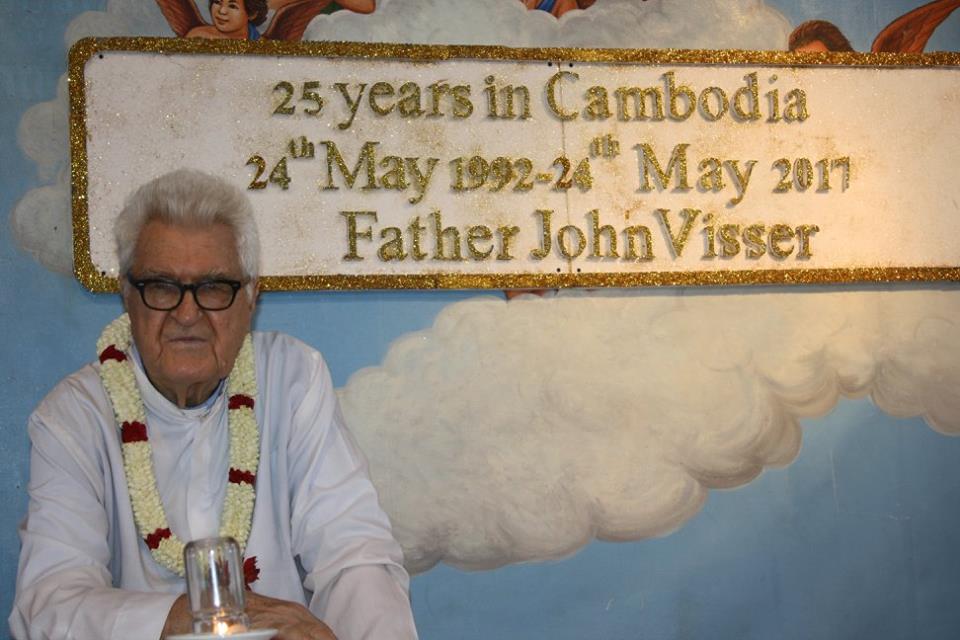 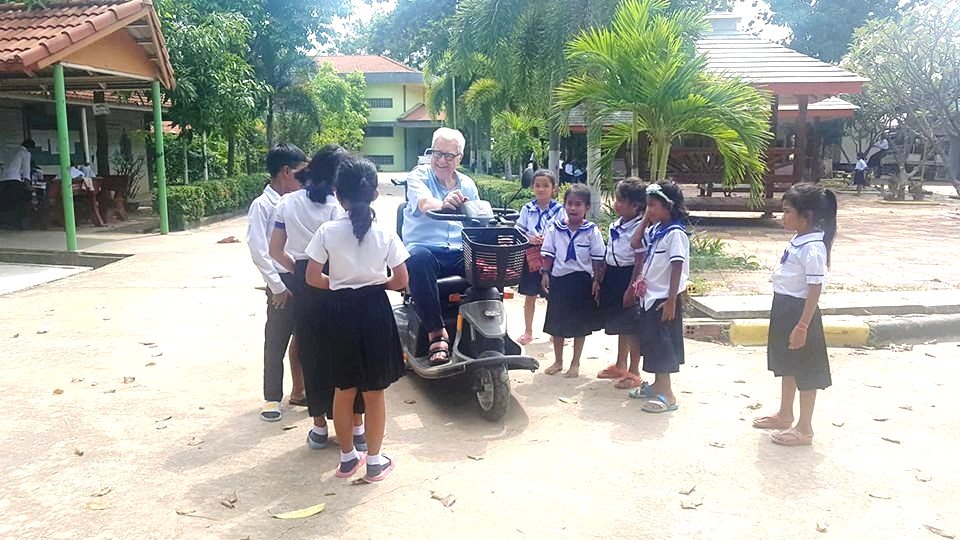 